Результаты анкетирования «Техникум  глазами студентов» (ответы студентов 2 курса)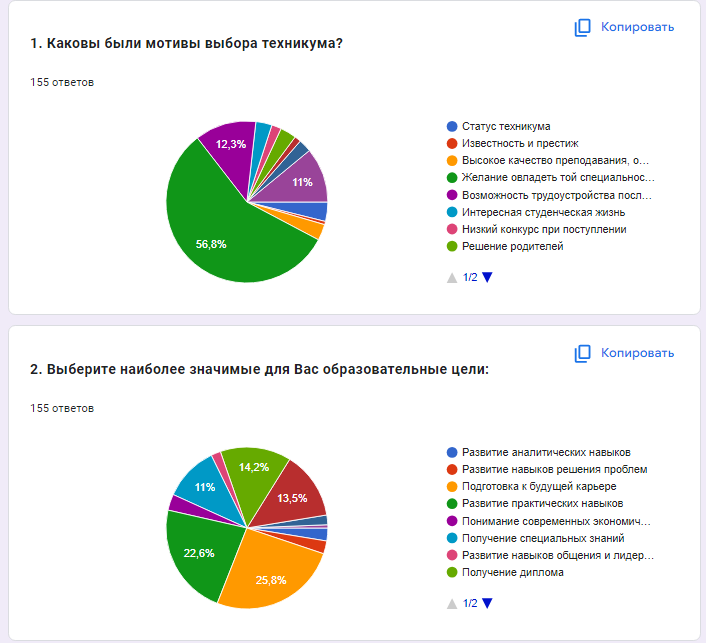 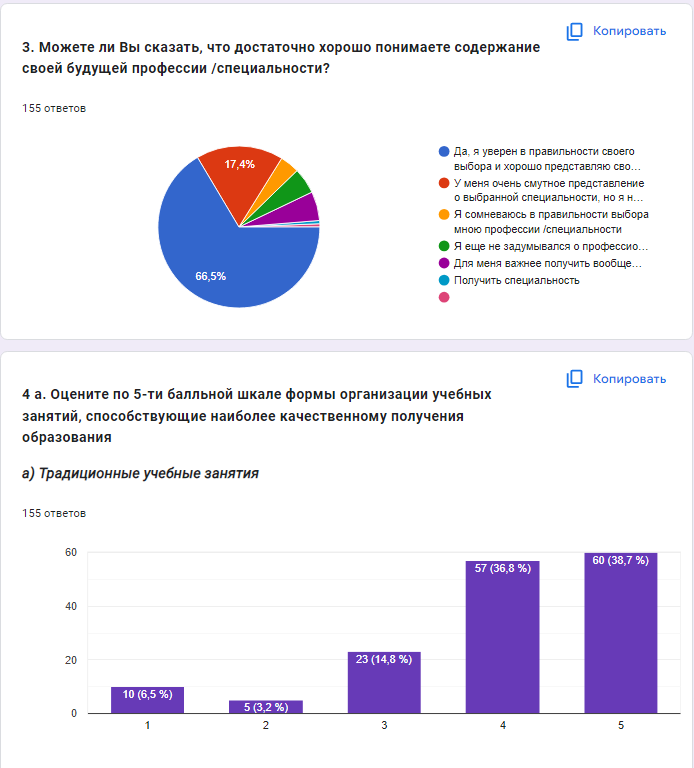 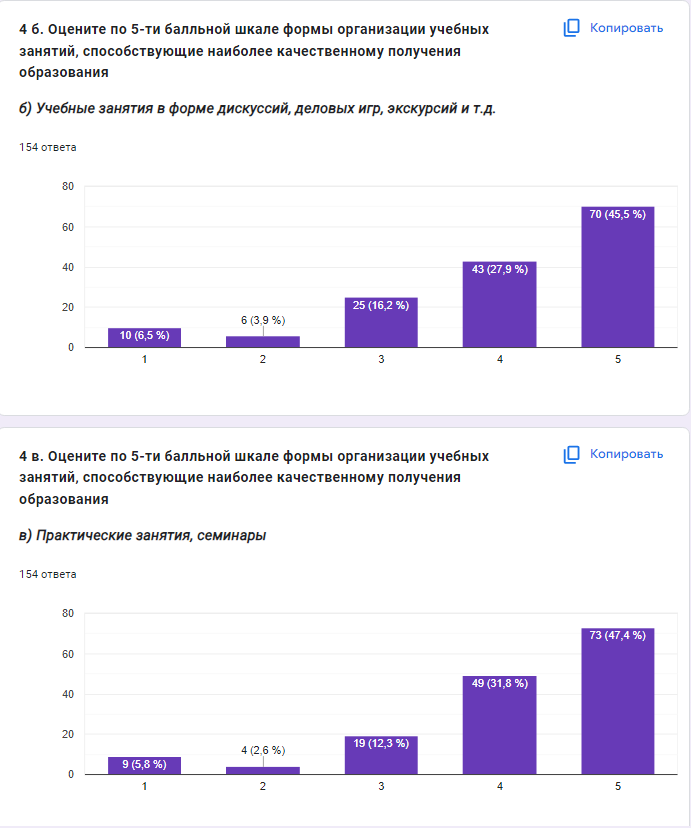 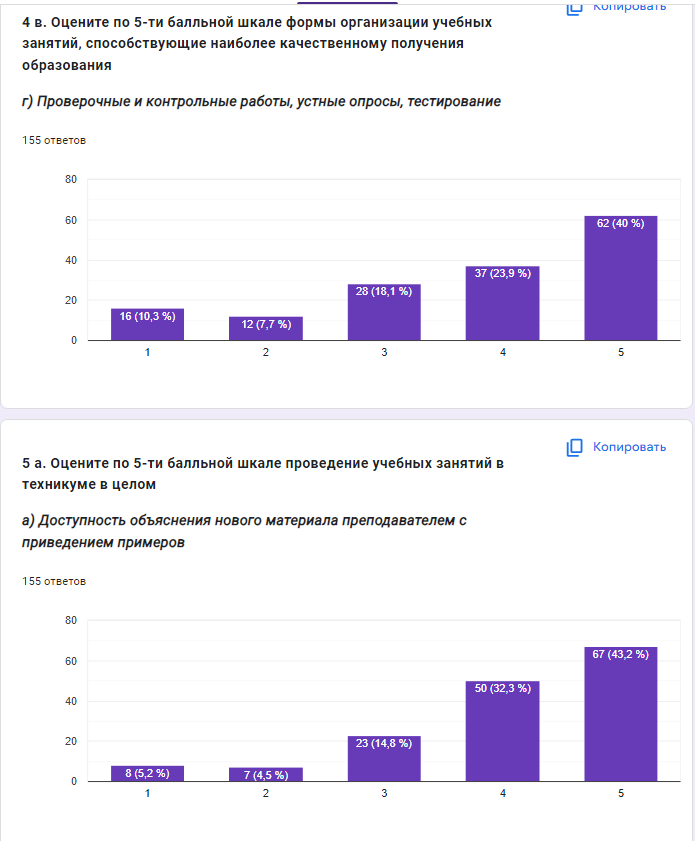 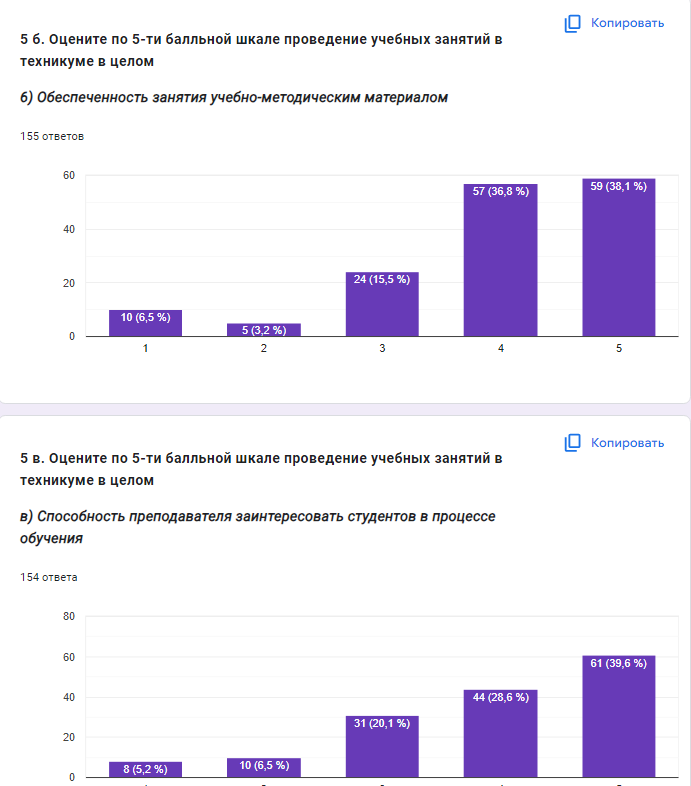 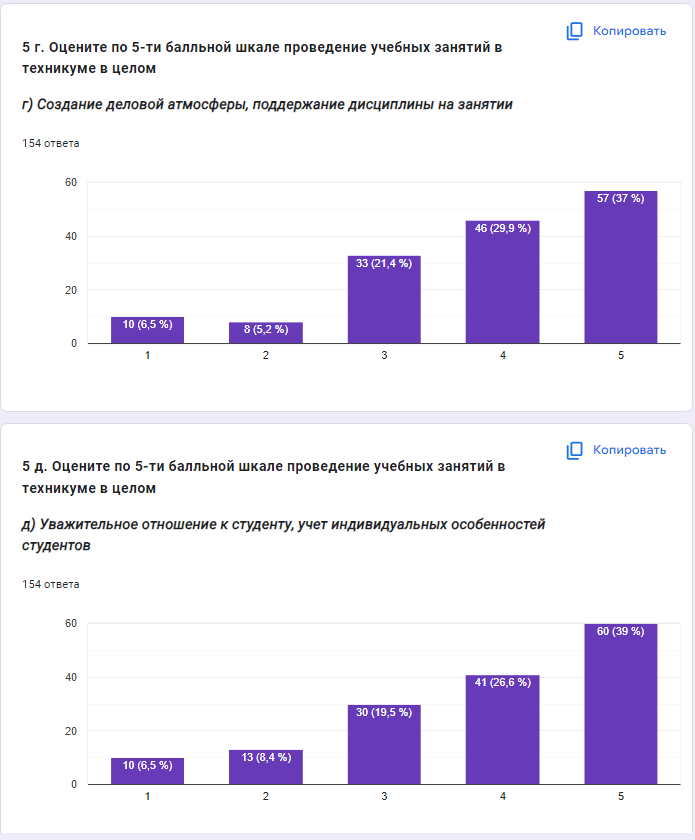 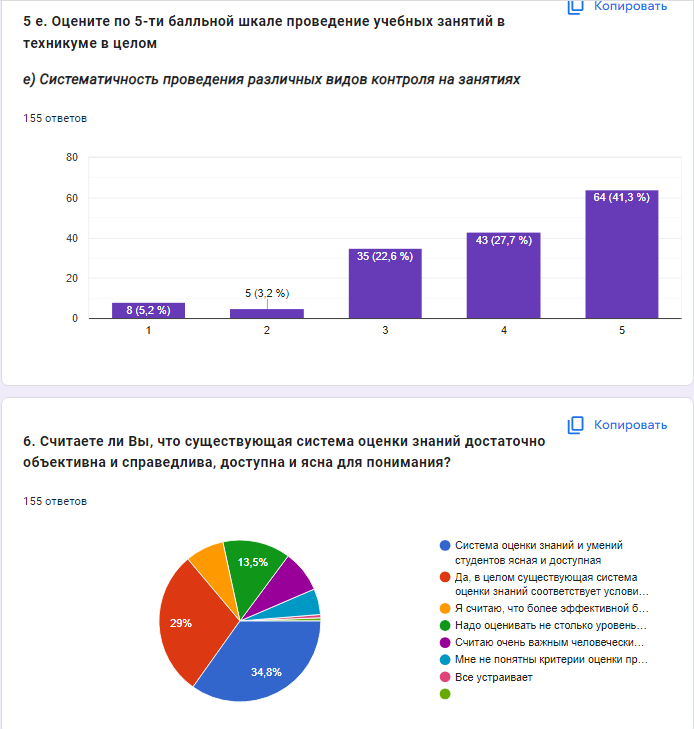 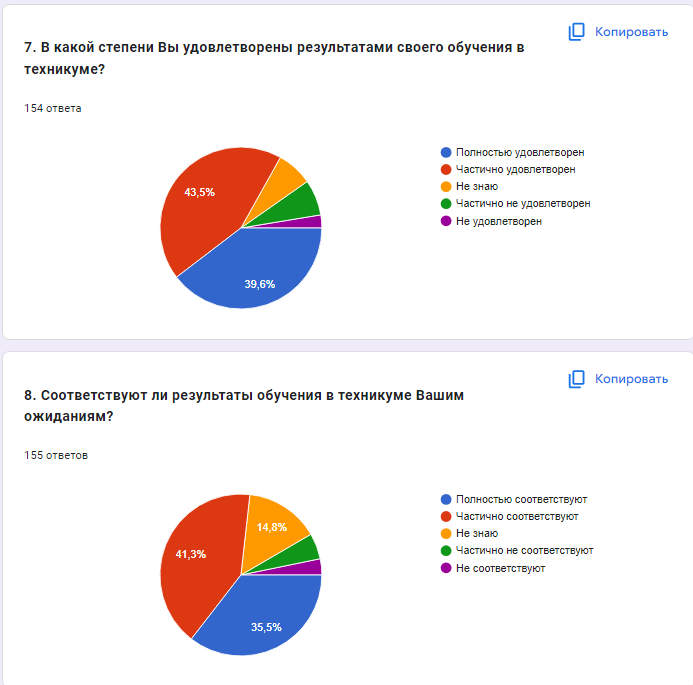 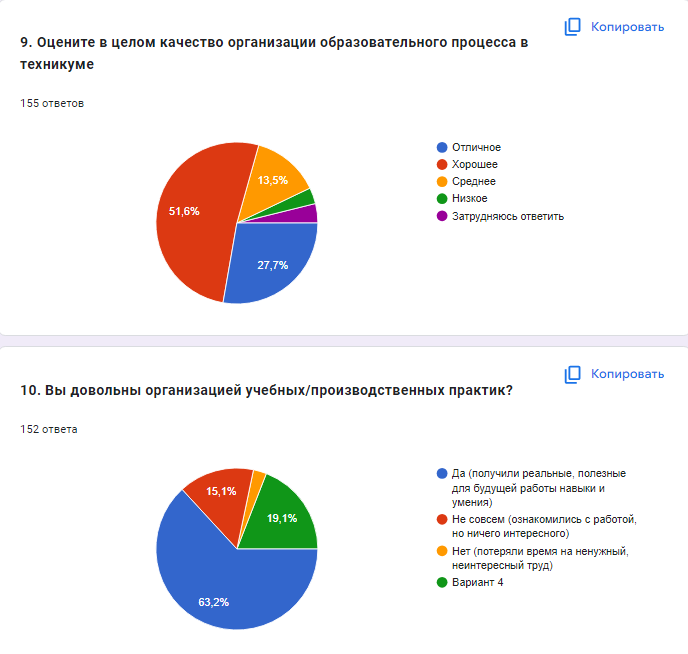 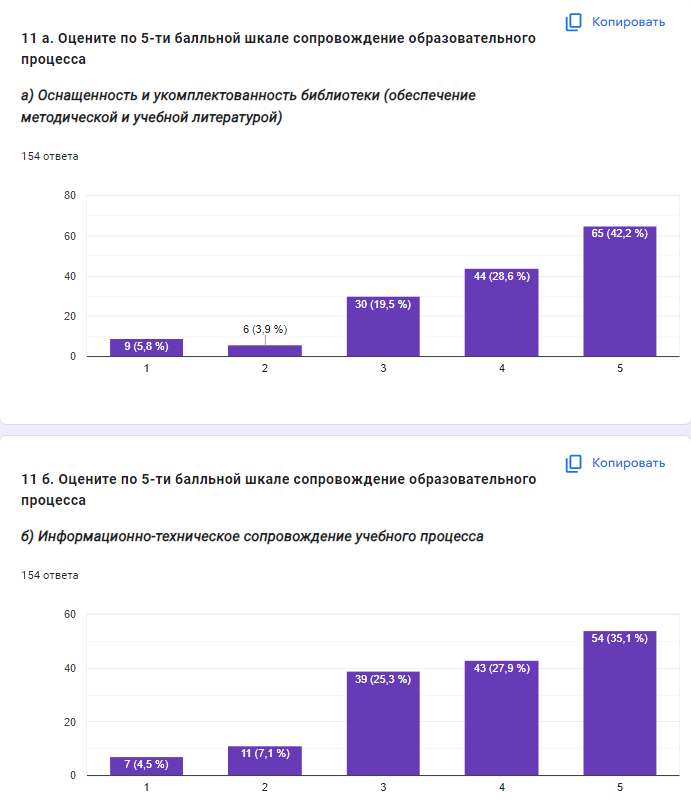 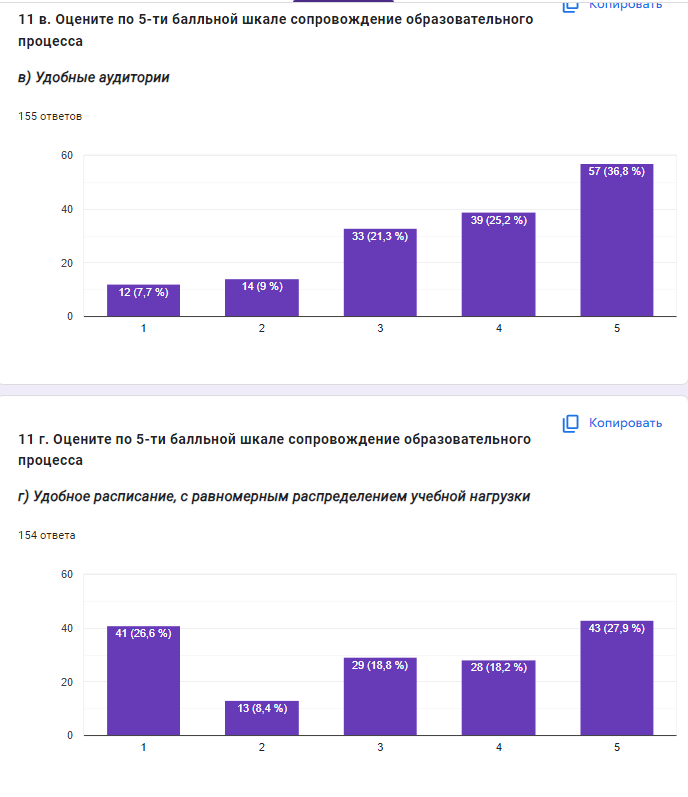 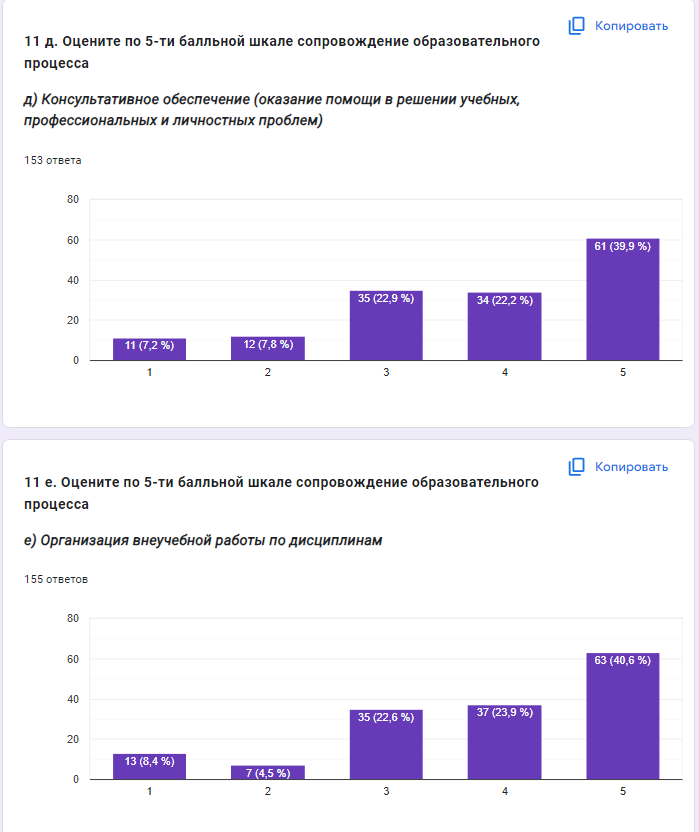 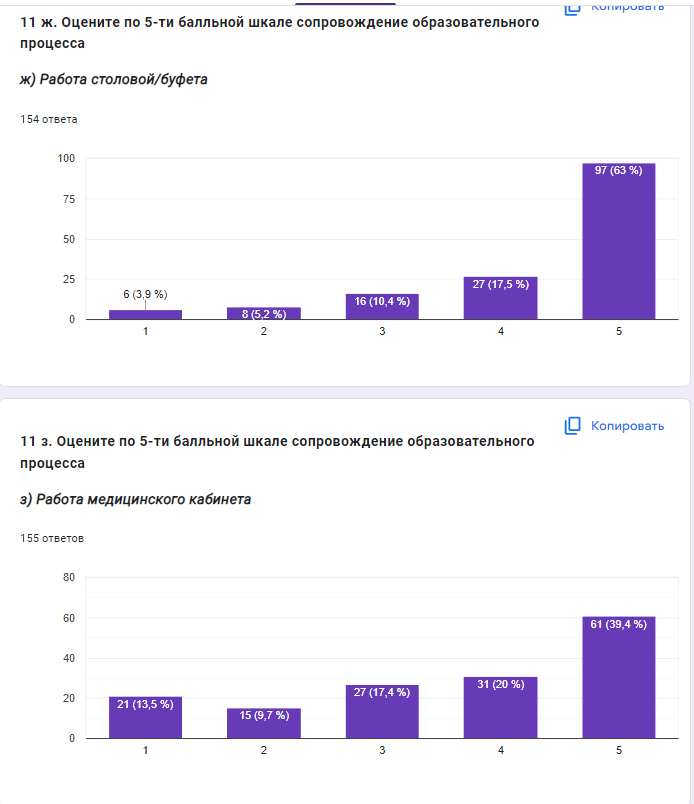 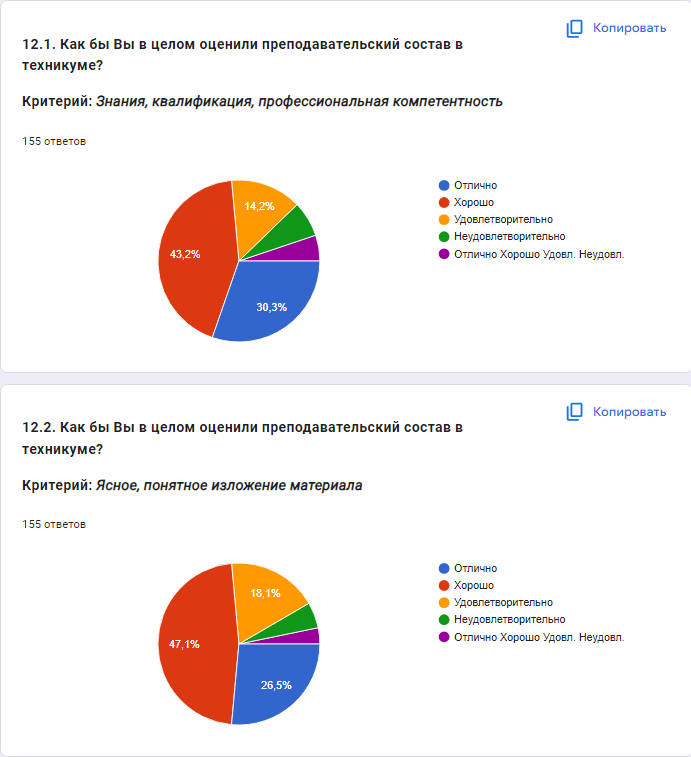 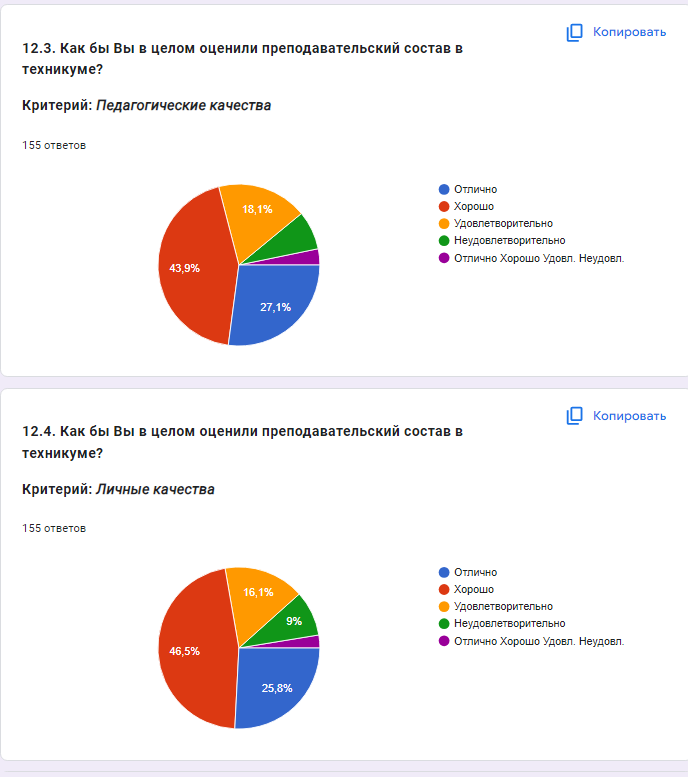 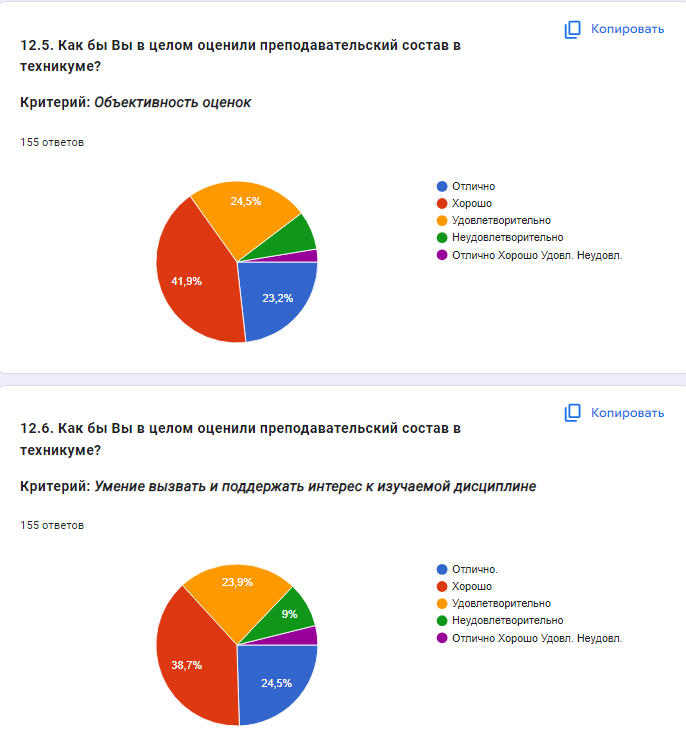 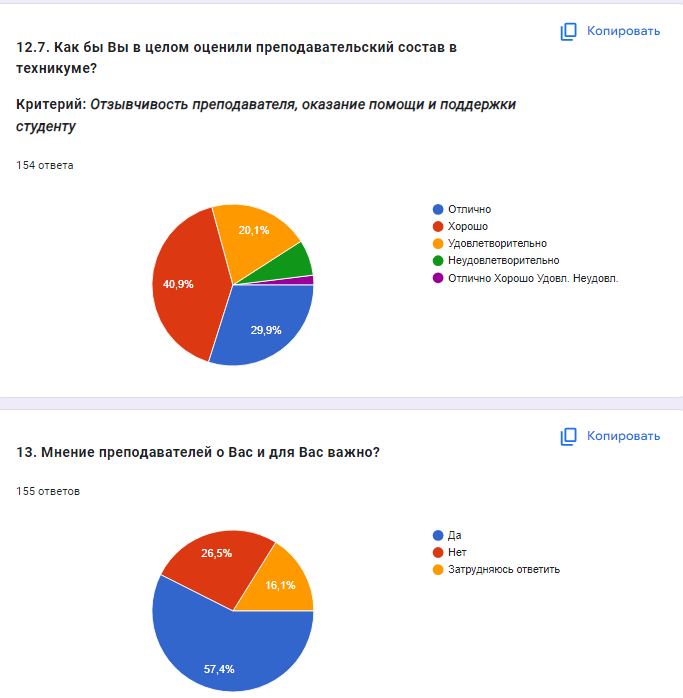 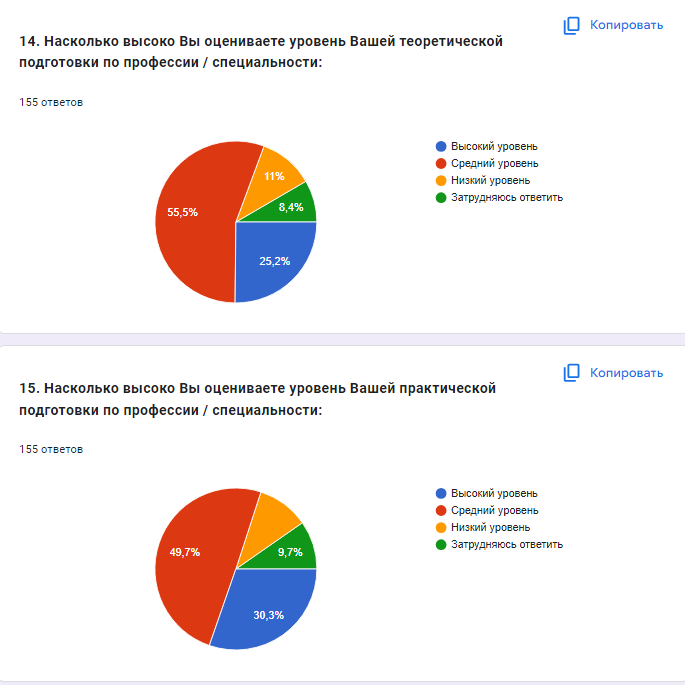 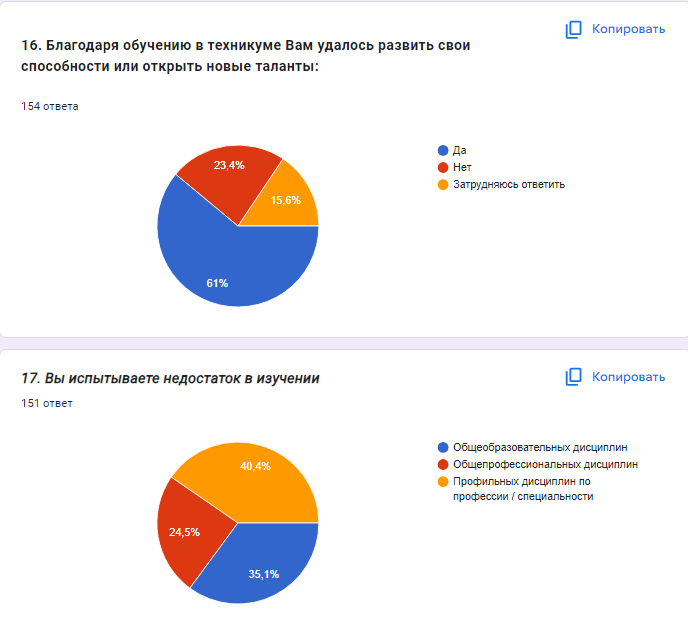 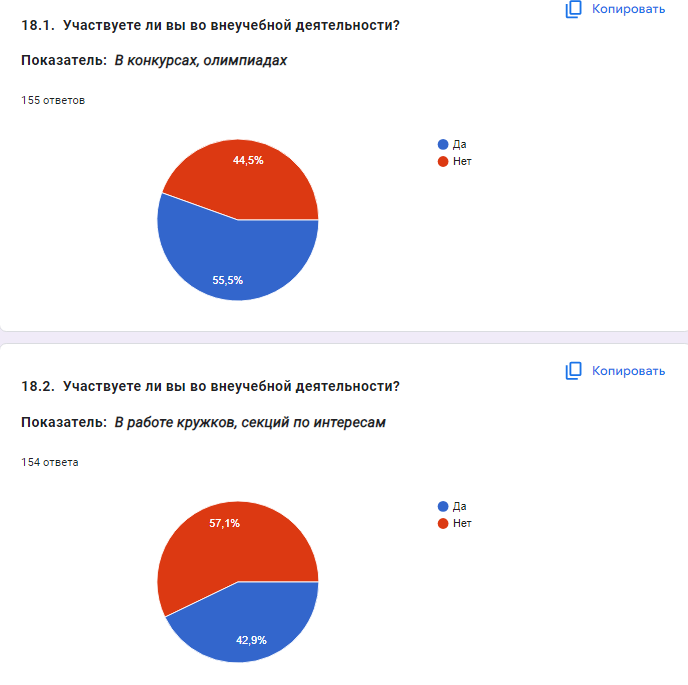 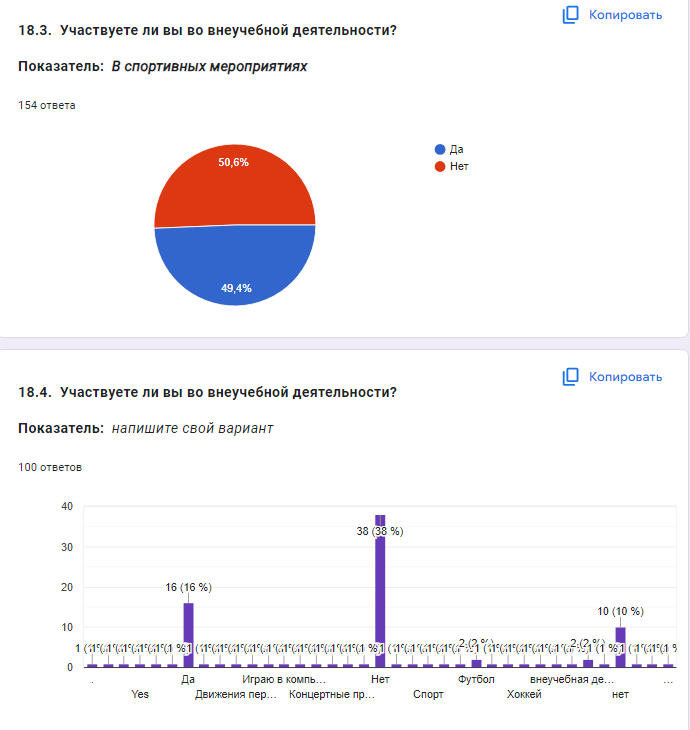 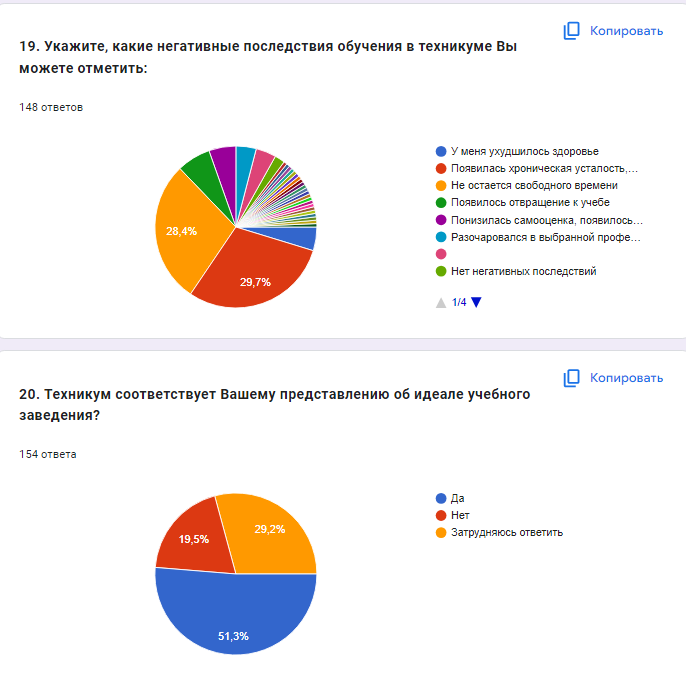 